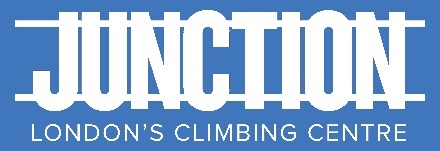 إعفاء من المسؤولية والتنازل عن المطالبات وافتراض المخاطر واتفاقية التعويض ("اتفاقية إعفاء")اقرأ بعناية قبل التوقيع. بتوقيعك على هذه الوثيقة ، سوف تتنازل عن الحقوق القانونية وتتخلى عن الحق في رفع دعوى ضد أي أضرار، مهما كان السبب.إلى: The Junction Climbing Centre Inc. ، مشاركون آخرون في 1030 شارع إلياس، لندن، أونتاريو، N5W 3P6 ("المكان") ، أصحاب المكان ومؤجروه ومديروه ومسؤولوه ومساهموه والموظفون والمتطوعون والوكلاء والممثلون والمقاولون والوكالات الراعية والجهات الراعية والمعلنون والخلفاء والمتنازل لهم ("المعفون").مع الأخذ في الاعتبار الإذن بالدخول إلى المكان والسماح لي بالمشاركة بأي شكل من الأشكال في برنامج The Junction Climbing Centre Inc. ، وتسلق الصخور واستخدام المرافق (بما في ذلك المعدات والحبال والأحزمة ومعدات التسلق وأماكن الصخور والخزائن والمغاسل والمرافق الأخرى في المكان أو مرافق وقوف السيارات خارج المكان) ، والمناسبات والأنشطة المتعلقة بالمكان (يشار إليها مجتمعة باسم "الأنشطة") ، يقر الموقعون أدناه ويقدرون ويوافقون:افتراض المخاطر: تنطوي الأنشطة على العديد من المخاطر والمخاطر الكامنة، بما في ذلك على سبيل المثال لا الحصر الحوادث التي تحدث أثناء الأنشطة البدنية والاستخدام غير السليم للمعدات والتحذيرات أو التعليمات غير المكتملة وفقدان التوازن والتشابك في الحبال والانزلاق والتعثر أو فقدان السيطرة والسقوط من ارتفاع والتأثير على الجدران والأرضية والمعدات وحوامل التسلق والفشل الميكانيكي وغيره من المعدات وتعطل المعدات وإهمال الحاضرين الآخرين والمخاطر الأخرى المتعلقة بمشاركتي في الأنشطة ، وقلة الوعي من جانب من تم إعفاؤهم  فيما يتعلق بصحتي وقدرتي على المشاركة في الأنشطة والإهمال من جانب من تم إعفاؤهم ، بما في ذلك فشل من تم إعفاؤهم  في اتخاذ خطوات معقولة لحفظي أو حمايتي من المخاطر والأخطار ومخاطر مشاركتي في الأنشطة. خطر الإصابة من الأنشطة كبير ويتضمن احتمال حدوث إصابات خطيرة ، بما في ذلك ، على سبيل المثال لا الحصر ، الشلل الدائم والوفاة.أنا على علم وأتحمل بحرية جميع هذه المخاطر والأخطار وإمكانية الإصابة الشخصية أو تلف الممتلكات أو الخسارة الناتجة عن ذلك، سواء كانت معروفة أو غير معروفة ، حتى إذا نشأت عن إهمال من قبل من تم إعفاؤهم  أو غيرهم وأتحمل المسؤولية الكاملة عن مشاركتي. أدرك أن مثل هذه المخاطر لا يمكن استبعادها ببساطة من الأنشطة. مشاركتي في الأنشطة تطوعية بحتة. أوافق ، في جميع الأوقات ، على فحص محيطي بحثًا عن مخاطر محتملة وأقرر بنفسي أن الشروط مقبولة بالنسبة لي لبدء أو مواصلة مشاركتي في الأنشطة. أقر بأن من تم إعفاؤهم  ليسوا مسؤولين عن الإشراف المباشر على مشاركتي في الأنشطة. أوافق أيضًا على أن حضوري، سواء في البداية أو المستمر، يشير إلى قبول جميع المخاطر المتعلقة. أقر بأنه قبل البدء في الأنشطة ، سأكون على دراية ومسؤول عن الاستخدام الصحيح للمعدات التي قدمها لي من تم إعفاؤهم  وسأوقف على الفور أي أنشطة في حال لم أكن على دراية بالاستخدام المناسب للمعدات. إذا لاحظت أي خطر غير عادي أو عال أثناء تواجدي أو مشاركتي ، فسوف أقوم بإبعاد نفسي من المشاركة وإبلاغ أقرب معفى هذا الخطر على الفور. أتعهد بالوفاء بالتزاماتي والالتزام بالقواعد ، والتي قد يتم تعديلها من وقت لآخر.الإعفاء من المسؤولية والتنازل عن المطالبات والتعويض: بالنظر إلى من تم إعفاؤهم  الذين يسمحون لي بالمشاركة في الأنشطة، ومن أجل اعتبارات أخرى معتبرة وضرورية، يتم الإقرار باستلامها وكفايتها، أوافق بموجب هذا على ما يلي:التنازل عن أي وجميع المطالبات التي لي أو قد تكون لي في المستقبل ضد من تم إعفاؤهم  وإعفاء من تم إعفاؤهم  من أي وجميع المسؤوليات عن أي خسارة أو ضرر أو مصاريف أو إصابة، بما في ذلك الوفاة ، التي قد أتعرض لها أو قد يعاني منها أقاربي ، نتيجة لمشاركتي في الأنشطة ، لأي سبب على الإطلاق ، بما في ذلك الإهمال أو خرق العقد أو خرق أي واجب قانوني أو أي واجب رعاية آخر ، بما في ذلك أي واجب رعاية مستحق بموجب قانون مسؤولية الحائزين ، RSO 1990, c O2 ، من جانب من تم إعفاؤهم  ، وكذلك تضمين فشل من تم إعفاؤهم  في اتخاذ خطوات معقولة لحمايتي أو حفظي من مخاطر وأخطار المشاركة في الأنشطة ؛من تم إعفاؤهم  ليسوا مسؤولين عن أي ضرر أو فقدان أو سرقة لممتلكاتي ؛ و ، إبراء ذمة وتعويض من تم إعفاؤهم  من أي وجميع المسؤوليات عن أي ضرر أو خسارة أو مطالبة أو إجراء أو دعوى أو إصابة شخصية ناتجة ، بشكل مباشر أو غير مباشر ، عن مشاركتي في الأنشطة. أوافق أيضًا على أنه على الرغم من اتفاقية الإعفاء هذه ، فإنه إذا تقدمت أنا ، أو أي شخص بالنيابة عني ، بدعوى ضد أي من من تم إعفاؤهم  ، فسأقوم بتعويض كل من تم إعفاؤهم من أي نفقات تقاضي أو رسوم قانونية أو خسارة أو مسؤولية أو الضرر أو تكلفة التي قد يتكبدونها نتيجة لهذه المطالبة.يجب أن تكون اتفاقية الإعفاء سارية وملزمة لورثتي وأقاربي والمنفذين والإداريين والممثلين القانونيين والمتنازل لهم والممثلين.تخضع اتفاقية الإعفاء هذه وأي حقوق وواجبات والتزامات بين أطراف اتفاقية الإعفاء هذه وتفسر وفقًا لقوانين مقاطعة أونتاريو وليس أي سلطة قضائية أخرى ، وأي تقاضي يشمل أطراف هذه الاتفاقية يجب إحضار اتفاقية الإعفاء داخل مقاطعة أونتاريو فقط ويجب أن تكون ضمن الاختصاص القضائي الحصري لمحاكم أونتاريو.أدرك أن هناك خوذة متاحة لي مجانًا ، يمكن أن أختار عدم ارتداء خوذة وهذا قد يزيد من مخاطر إصابتي . إذا اخترت ارتداء خوذة ، فمن مسؤوليتي أن أطلب خوذة أو أخضر خوذة ذات جودة جيدة وكافية واستخدام أي من هذه الخوذات بشكل صحيح.من خلال الدخول في اتفاقية الإعفاء هذه ، لا أعتمد على أي إقرارات أو بيانات شفهية أو مكتوبة من من تم إعفاؤهم  فيما يتعلق بسلامة المشاركة في الأنشطة ، بخلاف ما هو منصوص عليه في اتفاقية الإعفاء هذه.لقد قرأت اتفاقية الإعفاء قبل التوقيع عليها ، وقد أتيحت لي الفرصة الكافية لمراجعة شروطها ، وفهم شروطها تمامًا ، وأدرك أنه من خلال توقيع اتفاقية الإعفاء، فإنني أتنازل عن الحقوق القانونية الجوهرية التي لي و لورثتي وأقاربي والمنفذين والإداريين والمتنازل لهم والممثلين ضد من تم إعفاؤهم . أؤكد أنني أوقع اتفاقية الإعفاء هذه بحرية وطواعية دون أي إغراء ، مدركًا أنها وثيقة ملزمة قانونًا.تستمر اتفاقية الإعفاء هذه إلى أجل غير مسمى ، ولكن قد يلزم ، بناءً على خيار TJCCI ، استبدالها بالموقع أدناه من وقت لآخر.أؤكد أنه قد أُتيحت لي فرصة لطلب نسخة من اتفاقية الإعفاء.الموافقة على اتباع قواعد The Junction Climbing Centre Inc. (TJCCI) (يشار إليها مجتمعة باسم "القواعد"):أوافق على أنني لن أتعاطى أي كحول أو أي مادة أخرى من شأنها أن تضعف إحساسي أو تقديري قبل أو أثناء المشاركة في الأنشطة ولم أستهلك أي مواد من هذا القبيل خلال هذه الفترة الزمنية التي قد تسبب ضعفًا أثناء مشاركتي في أنشطة.أوافق على أنني سوف أشارك في تدريب التوجيه والسلامة المقدم من TJCCI  وأكملته بما يرضي موظفي المركز. أوافق على إظهار مهاراتي كمتسلق بحبل و / أو متسلق أوتاد قبل استخدام أي معدات وأنني المسؤول الوحيد عن الحفاظ على هذه المهارات وتحسينها وإعادة تدريبها.أوافق على الإبلاغ فورًا عن أي عيوب في المعدات أو مواقف غير آمنة أو إصابات علمت بها إلى TJCCI. أوافق على أنني لن أعطي أي دروس أو تعليم في التسلق أو تدريب مدفوع الأجر للأفراد إلا بإذن كتابي صريح من TJCCI.لن أحمل TJCCI المسؤولية عن أي متعلقات شخصية مفقودة أو مسروقة.أوافق على تحمل كامل المسؤولية عن وضع معدات التسلق الخاصة بي وتثبيتها بشكل صحيح وآمن. أتحمل جميع المخاطر والمسؤوليات والتبعات في حال اخترت استخدام معدات التسلق الشخصية الخاصة بي وأضمن لشركة TJCCI أن هذه المعدات تتمتع بالسلامة اللازمة وقد تم صيانتها بشكل صحيح ، ووضعها واستخدامها وفقًا لتعليمات السلامة والاستخدام المتعلقة . أقر بأن TJCCI لن تتحمل أي مسؤولية فيما يتعلق باستخدام معدات التسلق الشخصية الخاصة بي في أي أنشطة. يحق لـ TJCCI ، في أي وقت ، رفض المشاركة الموقعة أدناه في الأنشطة في حالة قيام TJCCI ، وفقًا لتقديرها الخاص بتحديد معدات التسلق الشخصية الخاصة بالموقع أدناه على أنها خطرة.أوافق على تحمل مسؤولية مشاركتي في الأنشطة والتفاعلات مع جميع من تم إعفاؤهم والمستفيدين الآخرين والضيوف في المكان كمتسلقين.أوافق على تحمل المسؤولية الكاملة عن سلامة الأجهزة التي أقدمها عندما أقود أو أتبع متسلقين آخرين.أقر وأوافق على أنني مسؤول عن سلامة أي قاصر والإشراف عليه أحضره إلى المكان وأنني سأشرف بشكل مباشر وفعال على كل قاصر أثناء مشاركته في الأنشطة.أقر بأن TJCCI لن تتسامح مع أي شكل من أشكال المضايقات وهي ملتزمة بمنع المضايقات في المكان والتي تشمل أي شخص أو حاضر أو ​​موظفين أو متطوعين أو ضيوف أو أفراد آخرين في المكان. أوافق على أنني لن أشارك في أي سلوك يحط من قدر أى شخص أو يهينه أو يحرجه ، وأن الشخص العاقل كان يجب أن يعرف أنه سيكون غير مرحب به ، بما في ذلك ، على سبيل المثال لا الحصر ، الإجراءات (على سبيل المثال ، الاتصال الجسدي غير المرغوب فيه مثل الربت واللمس والقرص والضرب أو الغزل الجنسي) أو التعليقات (مثل النكات أو الشتائم أو التعليقات الجنسية) أو المظهر (مثل الملابس). أقر بأن قانون حقوق الإنسان في أونتاريو يحظر التحرش على أساس العرق أو النسب أو الأصل القومي أو العرقي أو الجنسية أو اللون أو الدين أو السن أو الجنس أو الحالة الاجتماعية أو الحالة الأسرية أو الإعاقة أو سجل الجرائم أو تلقي المساعدة العامة أو التوجه الجنسي أو الهوية الجنسية أو التعبير الجنسي وأوافق على أنني لن أقوم بأى أفعال تشكل تحرشًا بموجب هذه القواعد وأي مضايقة شخصية لا يغطيها قانون حقوق الإنسان ، ولكن في نطاق قانون الصحة والسلامة المهنية وأي شكل من المضايقات المحظورة بموجب قانون مقاطعة أونتاريو المعمول به.أقر بأن قواعد TJCCI قد يتم تحديثها أو مراجعتها من وقت لآخر وأنه كشرط لمشاركتي في الأنشطة ، أوافق على الوفاء بالتزاماتي ومسؤولياتي فيما يتعلق بهذه القواعد وأي قواعد منشورة في المكان قد يتم تحديثها وتعديلها من وقت لآخر والتي يجب أن تشكل القواعد جزءًا من القواعد.يرجى الكتابة بوضوحيرجى الكتابة بوضوحيرجى الكتابة بوضوحيرجى الكتابة بوضوحيرجى الكتابة بوضوحيرجى الكتابة بوضوحيرجى الكتابة بوضوحيرجى الكتابة بوضوحيرجى الكتابة بوضوحيرجى الكتابة بوضوحيرجى الكتابة بوضوحيرجى الكتابة بوضوحيرجى الكتابة بوضوح* لن تشارك The Junction معلوماتك مع أي طرف ثالث أو ترسل لك رسائل بريد إلكتروني غير مرغوب فيها.* لن تشارك The Junction معلوماتك مع أي طرف ثالث أو ترسل لك رسائل بريد إلكتروني غير مرغوب فيها.* لن تشارك The Junction معلوماتك مع أي طرف ثالث أو ترسل لك رسائل بريد إلكتروني غير مرغوب فيها.* لن تشارك The Junction معلوماتك مع أي طرف ثالث أو ترسل لك رسائل بريد إلكتروني غير مرغوب فيها.* لن تشارك The Junction معلوماتك مع أي طرف ثالث أو ترسل لك رسائل بريد إلكتروني غير مرغوب فيها.* لن تشارك The Junction معلوماتك مع أي طرف ثالث أو ترسل لك رسائل بريد إلكتروني غير مرغوب فيها.* لن تشارك The Junction معلوماتك مع أي طرف ثالث أو ترسل لك رسائل بريد إلكتروني غير مرغوب فيها.* لن تشارك The Junction معلوماتك مع أي طرف ثالث أو ترسل لك رسائل بريد إلكتروني غير مرغوب فيها.* لن تشارك The Junction معلوماتك مع أي طرف ثالث أو ترسل لك رسائل بريد إلكتروني غير مرغوب فيها.* لن تشارك The Junction معلوماتك مع أي طرف ثالث أو ترسل لك رسائل بريد إلكتروني غير مرغوب فيها.* لن تشارك The Junction معلوماتك مع أي طرف ثالث أو ترسل لك رسائل بريد إلكتروني غير مرغوب فيها.* لن تشارك The Junction معلوماتك مع أي طرف ثالث أو ترسل لك رسائل بريد إلكتروني غير مرغوب فيها.* لن تشارك The Junction معلوماتك مع أي طرف ثالث أو ترسل لك رسائل بريد إلكتروني غير مرغوب فيها.اللقب:______________اللقب:______________الاسم الأول:___________________الاسم الأول:___________________الاسم الأول:___________________الاسم الأول:___________________الاسم الأول:___________________الاسم الأول:___________________ الاسم الأوسط:__________________ الاسم الأوسط:__________________ الاسم الأوسط:__________________ الاسم الأوسط:__________________ الاسم الأوسط:__________________توقيع المشارك (إذا كان المشارك أكبر من 18 عامًا):توقيع المشارك (إذا كان المشارك أكبر من 18 عامًا):توقيع المشارك (إذا كان المشارك أكبر من 18 عامًا):توقيع المشارك (إذا كان المشارك أكبر من 18 عامًا):توقيع المشارك (إذا كان المشارك أكبر من 18 عامًا):توقيع المشارك (إذا كان المشارك أكبر من 18 عامًا):توقيع المشارك (إذا كان المشارك أكبر من 18 عامًا):توقيع المشارك (إذا كان المشارك أكبر من 18 عامًا):توقيع المشارك (إذا كان المشارك أكبر من 18 عامًا):توقيع المشارك (إذا كان المشارك أكبر من 18 عامًا):توقيع المشارك (إذا كان المشارك أكبر من 18 عامًا):توقيع المشارك (إذا كان المشارك أكبر من 18 عامًا):توقيع المشارك (إذا كان المشارك أكبر من 18 عامًا):X___________________________________________________________________X___________________________________________________________________X___________________________________________________________________X___________________________________________________________________X___________________________________________________________________X___________________________________________________________________X___________________________________________________________________X___________________________________________________________________تاريخ اليوم: ______/______/__________تاريخ اليوم: ______/______/__________تاريخ اليوم: ______/______/__________تاريخ اليوم: ______/______/__________تاريخ اليوم: ______/______/__________سنة                شهر          يوم                       م                                        سنة                شهر          يوم                       م                                        سنة                شهر          يوم                       م                                        سنة                شهر          يوم                       م                                        سنة                شهر          يوم                       م                                        للمشاركين القصر (أقل من 18 عامًا وقت التسجيل)هذه شهادة أنني ، بصفتي ولي الأمر / الوصي المعين من المحكمة القانونية والمسؤول القانوني عن هذا المشارك ، أوافق على الإعفاء كما هو منصوص عليه أعلاه من جميع شروط وأحكام اتفاقية الإعفاء ، وبالنسبة لي وورثتي والمتنازل لهم وأقرب أقاربي ، أنا أعفي وأوافق على تعويض من تم إعفاؤهم من أي وجميع المسؤوليات الواقعة على مشاركة طفلي القاصر في الأنشطة على النحو المنصوص عليه أعلاه.للمشاركين القصر (أقل من 18 عامًا وقت التسجيل)هذه شهادة أنني ، بصفتي ولي الأمر / الوصي المعين من المحكمة القانونية والمسؤول القانوني عن هذا المشارك ، أوافق على الإعفاء كما هو منصوص عليه أعلاه من جميع شروط وأحكام اتفاقية الإعفاء ، وبالنسبة لي وورثتي والمتنازل لهم وأقرب أقاربي ، أنا أعفي وأوافق على تعويض من تم إعفاؤهم من أي وجميع المسؤوليات الواقعة على مشاركة طفلي القاصر في الأنشطة على النحو المنصوص عليه أعلاه.للمشاركين القصر (أقل من 18 عامًا وقت التسجيل)هذه شهادة أنني ، بصفتي ولي الأمر / الوصي المعين من المحكمة القانونية والمسؤول القانوني عن هذا المشارك ، أوافق على الإعفاء كما هو منصوص عليه أعلاه من جميع شروط وأحكام اتفاقية الإعفاء ، وبالنسبة لي وورثتي والمتنازل لهم وأقرب أقاربي ، أنا أعفي وأوافق على تعويض من تم إعفاؤهم من أي وجميع المسؤوليات الواقعة على مشاركة طفلي القاصر في الأنشطة على النحو المنصوص عليه أعلاه.للمشاركين القصر (أقل من 18 عامًا وقت التسجيل)هذه شهادة أنني ، بصفتي ولي الأمر / الوصي المعين من المحكمة القانونية والمسؤول القانوني عن هذا المشارك ، أوافق على الإعفاء كما هو منصوص عليه أعلاه من جميع شروط وأحكام اتفاقية الإعفاء ، وبالنسبة لي وورثتي والمتنازل لهم وأقرب أقاربي ، أنا أعفي وأوافق على تعويض من تم إعفاؤهم من أي وجميع المسؤوليات الواقعة على مشاركة طفلي القاصر في الأنشطة على النحو المنصوص عليه أعلاه.للمشاركين القصر (أقل من 18 عامًا وقت التسجيل)هذه شهادة أنني ، بصفتي ولي الأمر / الوصي المعين من المحكمة القانونية والمسؤول القانوني عن هذا المشارك ، أوافق على الإعفاء كما هو منصوص عليه أعلاه من جميع شروط وأحكام اتفاقية الإعفاء ، وبالنسبة لي وورثتي والمتنازل لهم وأقرب أقاربي ، أنا أعفي وأوافق على تعويض من تم إعفاؤهم من أي وجميع المسؤوليات الواقعة على مشاركة طفلي القاصر في الأنشطة على النحو المنصوص عليه أعلاه.للمشاركين القصر (أقل من 18 عامًا وقت التسجيل)هذه شهادة أنني ، بصفتي ولي الأمر / الوصي المعين من المحكمة القانونية والمسؤول القانوني عن هذا المشارك ، أوافق على الإعفاء كما هو منصوص عليه أعلاه من جميع شروط وأحكام اتفاقية الإعفاء ، وبالنسبة لي وورثتي والمتنازل لهم وأقرب أقاربي ، أنا أعفي وأوافق على تعويض من تم إعفاؤهم من أي وجميع المسؤوليات الواقعة على مشاركة طفلي القاصر في الأنشطة على النحو المنصوص عليه أعلاه.للمشاركين القصر (أقل من 18 عامًا وقت التسجيل)هذه شهادة أنني ، بصفتي ولي الأمر / الوصي المعين من المحكمة القانونية والمسؤول القانوني عن هذا المشارك ، أوافق على الإعفاء كما هو منصوص عليه أعلاه من جميع شروط وأحكام اتفاقية الإعفاء ، وبالنسبة لي وورثتي والمتنازل لهم وأقرب أقاربي ، أنا أعفي وأوافق على تعويض من تم إعفاؤهم من أي وجميع المسؤوليات الواقعة على مشاركة طفلي القاصر في الأنشطة على النحو المنصوص عليه أعلاه.للمشاركين القصر (أقل من 18 عامًا وقت التسجيل)هذه شهادة أنني ، بصفتي ولي الأمر / الوصي المعين من المحكمة القانونية والمسؤول القانوني عن هذا المشارك ، أوافق على الإعفاء كما هو منصوص عليه أعلاه من جميع شروط وأحكام اتفاقية الإعفاء ، وبالنسبة لي وورثتي والمتنازل لهم وأقرب أقاربي ، أنا أعفي وأوافق على تعويض من تم إعفاؤهم من أي وجميع المسؤوليات الواقعة على مشاركة طفلي القاصر في الأنشطة على النحو المنصوص عليه أعلاه.للمشاركين القصر (أقل من 18 عامًا وقت التسجيل)هذه شهادة أنني ، بصفتي ولي الأمر / الوصي المعين من المحكمة القانونية والمسؤول القانوني عن هذا المشارك ، أوافق على الإعفاء كما هو منصوص عليه أعلاه من جميع شروط وأحكام اتفاقية الإعفاء ، وبالنسبة لي وورثتي والمتنازل لهم وأقرب أقاربي ، أنا أعفي وأوافق على تعويض من تم إعفاؤهم من أي وجميع المسؤوليات الواقعة على مشاركة طفلي القاصر في الأنشطة على النحو المنصوص عليه أعلاه.للمشاركين القصر (أقل من 18 عامًا وقت التسجيل)هذه شهادة أنني ، بصفتي ولي الأمر / الوصي المعين من المحكمة القانونية والمسؤول القانوني عن هذا المشارك ، أوافق على الإعفاء كما هو منصوص عليه أعلاه من جميع شروط وأحكام اتفاقية الإعفاء ، وبالنسبة لي وورثتي والمتنازل لهم وأقرب أقاربي ، أنا أعفي وأوافق على تعويض من تم إعفاؤهم من أي وجميع المسؤوليات الواقعة على مشاركة طفلي القاصر في الأنشطة على النحو المنصوص عليه أعلاه.للمشاركين القصر (أقل من 18 عامًا وقت التسجيل)هذه شهادة أنني ، بصفتي ولي الأمر / الوصي المعين من المحكمة القانونية والمسؤول القانوني عن هذا المشارك ، أوافق على الإعفاء كما هو منصوص عليه أعلاه من جميع شروط وأحكام اتفاقية الإعفاء ، وبالنسبة لي وورثتي والمتنازل لهم وأقرب أقاربي ، أنا أعفي وأوافق على تعويض من تم إعفاؤهم من أي وجميع المسؤوليات الواقعة على مشاركة طفلي القاصر في الأنشطة على النحو المنصوص عليه أعلاه.للمشاركين القصر (أقل من 18 عامًا وقت التسجيل)هذه شهادة أنني ، بصفتي ولي الأمر / الوصي المعين من المحكمة القانونية والمسؤول القانوني عن هذا المشارك ، أوافق على الإعفاء كما هو منصوص عليه أعلاه من جميع شروط وأحكام اتفاقية الإعفاء ، وبالنسبة لي وورثتي والمتنازل لهم وأقرب أقاربي ، أنا أعفي وأوافق على تعويض من تم إعفاؤهم من أي وجميع المسؤوليات الواقعة على مشاركة طفلي القاصر في الأنشطة على النحو المنصوص عليه أعلاه.للمشاركين القصر (أقل من 18 عامًا وقت التسجيل)هذه شهادة أنني ، بصفتي ولي الأمر / الوصي المعين من المحكمة القانونية والمسؤول القانوني عن هذا المشارك ، أوافق على الإعفاء كما هو منصوص عليه أعلاه من جميع شروط وأحكام اتفاقية الإعفاء ، وبالنسبة لي وورثتي والمتنازل لهم وأقرب أقاربي ، أنا أعفي وأوافق على تعويض من تم إعفاؤهم من أي وجميع المسؤوليات الواقعة على مشاركة طفلي القاصر في الأنشطة على النحو المنصوص عليه أعلاه.توقيع ولي الأمر / الوصي (إذا كان المشارك أقل من 18 عامًا):توقيع ولي الأمر / الوصي (إذا كان المشارك أقل من 18 عامًا):توقيع ولي الأمر / الوصي (إذا كان المشارك أقل من 18 عامًا):توقيع ولي الأمر / الوصي (إذا كان المشارك أقل من 18 عامًا):توقيع ولي الأمر / الوصي (إذا كان المشارك أقل من 18 عامًا):توقيع ولي الأمر / الوصي (إذا كان المشارك أقل من 18 عامًا):توقيع ولي الأمر / الوصي (إذا كان المشارك أقل من 18 عامًا):توقيع ولي الأمر / الوصي (إذا كان المشارك أقل من 18 عامًا):توقيع ولي الأمر / الوصي (إذا كان المشارك أقل من 18 عامًا):توقيع ولي الأمر / الوصي (إذا كان المشارك أقل من 18 عامًا):توقيع ولي الأمر / الوصي (إذا كان المشارك أقل من 18 عامًا):توقيع ولي الأمر / الوصي (إذا كان المشارك أقل من 18 عامًا):توقيع ولي الأمر / الوصي (إذا كان المشارك أقل من 18 عامًا):X___________________________________________________________________X___________________________________________________________________X___________________________________________________________________X___________________________________________________________________X___________________________________________________________________X___________________________________________________________________X___________________________________________________________________X___________________________________________________________________تاريخ اليوم: ______/______/__________تاريخ اليوم: ______/______/__________تاريخ اليوم: ______/______/__________تاريخ اليوم: ______/______/__________تاريخ اليوم: ______/______/__________سنة                شهر          يوم                       م                                        سنة                شهر          يوم                       م                                        سنة                شهر          يوم                       م                                        سنة                شهر          يوم                       م                                        سنة                شهر          يوم                       م                                        معلومات المشترك (يرجى ملء جميع الحقول):معلومات المشترك (يرجى ملء جميع الحقول):معلومات المشترك (يرجى ملء جميع الحقول):معلومات المشترك (يرجى ملء جميع الحقول):معلومات المشترك (يرجى ملء جميع الحقول):معلومات المشترك (يرجى ملء جميع الحقول):معلومات المشترك (يرجى ملء جميع الحقول):معلومات المشترك (يرجى ملء جميع الحقول):معلومات المشترك (يرجى ملء جميع الحقول):معلومات المشترك (يرجى ملء جميع الحقول):معلومات المشترك (يرجى ملء جميع الحقول):معلومات المشترك (يرجى ملء جميع الحقول):معلومات المشترك (يرجى ملء جميع الحقول):الشارع : ____________________________________________الشارع : ____________________________________________الشارع : ____________________________________________الشارع : ____________________________________________الشارع : ____________________________________________الشارع : ____________________________________________الشارع : ____________________________________________المدينة: ___________________المدينة: ___________________المدينة: ___________________المدينة: ___________________المدينة: ___________________المقاطعة / الولاية: _____________الدولة: _________________________الدولة: _________________________الدولة: _________________________الرمز البريدي: _______________________الرمز البريدي: _______________________الرمز البريدي: _______________________الرمز البريدي: _______________________الرمز البريدي: _______________________الرمز البريدي: _______________________تاريخ الميلاد:  ______/______/__________تاريخ الميلاد:  ______/______/__________تاريخ الميلاد:  ______/______/__________تاريخ الميلاد:  ______/______/__________سنة                شهر           يوم      م                                        سنة                شهر           يوم      م                                        سنة                شهر           يوم      م                                        سنة                شهر           يوم      م                                        الهاتف المحمول: _____________________الهاتف المحمول: _____________________الهاتف المحمول: _____________________الهاتف المحمول: _____________________هاتف المنزل: __________________________هاتف المنزل: __________________________هاتف المنزل: __________________________هاتف المنزل: __________________________هاتف المنزل: __________________________هاتف المنزل: __________________________جهة اتصال الطوارىء:جهة اتصال الطوارىء:جهة اتصال الطوارىء:جهة اتصال الطوارىء:جهة اتصال الطوارىء:جهة اتصال الطوارىء:جهة اتصال الطوارىء:جهة اتصال الطوارىء:جهة اتصال الطوارىء:جهة اتصال الطوارىء:جهة اتصال الطوارىء:جهة اتصال الطوارىء:جهة اتصال الطوارىء:الاسم:_______________________الاسم:_______________________الاسم:_______________________الاسم:_______________________الاسم:_______________________الهاتف: __________________________الهاتف: __________________________الهاتف: __________________________الهاتف: __________________________الهاتف: __________________________العلاقة: __________________________العلاقة: __________________________العلاقة: __________________________البريد الالكتروني: ____________________________________كيف سمعت عن The Junction ؟البريد الالكتروني: ____________________________________كيف سمعت عن The Junction ؟البريد الالكتروني: ____________________________________كيف سمعت عن The Junction ؟البريد الالكتروني: ____________________________________كيف سمعت عن The Junction ؟البريد الالكتروني: ____________________________________كيف سمعت عن The Junction ؟البريد الالكتروني: ____________________________________كيف سمعت عن The Junction ؟البريد الالكتروني: ____________________________________كيف سمعت عن The Junction ؟البريد الالكتروني: ____________________________________كيف سمعت عن The Junction ؟البريد الالكتروني: ____________________________________كيف سمعت عن The Junction ؟البريد الالكتروني: ____________________________________كيف سمعت عن The Junction ؟لاستخدام  Junction  فقط______________________________________________________________________________________________________________________________________________________لاستخدام  Junction  فقط______________________________________________________________________________________________________________________________________________________كلمة شفهية / توصية دعوة إلى إحدى الحفلات زيارة مجموعة المجتمعالقيادة بالجوارزيارة مدرسيةمجموعة متنوعة من المصادر	كلمة شفهية / توصية دعوة إلى إحدى الحفلات زيارة مجموعة المجتمعالقيادة بالجوارزيارة مدرسيةمجموعة متنوعة من المصادر	كلمة شفهية / توصية دعوة إلى إحدى الحفلات زيارة مجموعة المجتمعالقيادة بالجوارزيارة مدرسيةمجموعة متنوعة من المصادر	كلمة شفهية / توصية دعوة إلى إحدى الحفلات زيارة مجموعة المجتمعالقيادة بالجوارزيارة مدرسيةمجموعة متنوعة من المصادر	كلمة شفهية / توصية دعوة إلى إحدى الحفلات زيارة مجموعة المجتمعالقيادة بالجوارزيارة مدرسيةمجموعة متنوعة من المصادر	إعلان مطبوعراديوتلفزيونلفيسبوكانستغرامبحث جوجلآخرى: ___________إعلان مطبوعراديوتلفزيونلفيسبوكانستغرامبحث جوجلآخرى: ___________إعلان مطبوعراديوتلفزيونلفيسبوكانستغرامبحث جوجلآخرى: ___________إعلان مطبوعراديوتلفزيونلفيسبوكانستغرامبحث جوجلآخرى: ___________إعلان مطبوعراديوتلفزيونلفيسبوكانستغرامبحث جوجلآخرى: ___________لاستخدام  Junction  فقط______________________________________________________________________________________________________________________________________________________لاستخدام  Junction  فقط______________________________________________________________________________________________________________________________________________________